Nieuwsbrief 1 					06-2021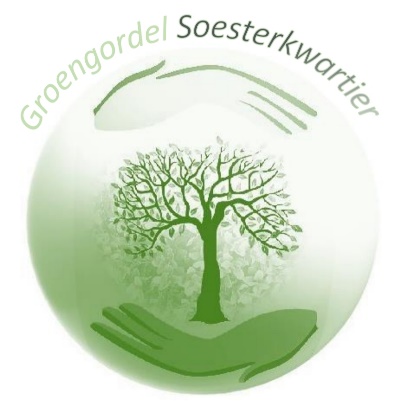 Beste vriend van de Groengordel, Zo nu en dan willen we jullie met een nieuwsbrief op de hoogte houden van onze bezigheden. Zo kunnen we laten zien waar wij en de gemeente druk mee zijn. En hopen we jullie enthousiast te maken om mee te denken, zoals bij alle herinrichtingsinitiatieven.Vaststelling nieuw beheerplanHet college van burgemeester en wethouders heeft op 2 maart 2021 het geactualiseerde beheerplan Groengordel Soesterkwartier 2021-2030 vastgesteld. Het beheerplan (https://www.amersfoort.nl/project/beheerplan-groengordel-soesterkwartier.htm)  bevat concrete maatregelen voor het onderhoud en het beheer van deze belangrijke groenstrook in het Soesterkwartier. Dit beheerplan is het prachtige resultaat van een bijna 2 jaar durend overleg tussen de gemeente en betrokken bewoners die samenkwamen in de Kerngroep Groengordel. Na de vaststelling van het nieuwe beheerplan is een kleinere groep betrokkenen verder gegaan als werkgroep Vrienden van de Groengordel.Aansluiting bij Vereniging Duurzaam SoesterkwartierDe Vrienden van de Groengordel hebben zich inmiddels aangesloten bij de VDS. Een van de zichtbare voordelen van deze samenwerking is onder andere dat we gebruik kunnen maken van hun website om meer zichtbaar te zijn voor belangstellenden. De komende tijd gaan we met de webpagina aan de slag. We willen daar onder meer de aanspreekpunten voor de deelgebieden duidelijk aangeven, onze missie verwoorden en laten zien waar we mee bezig zijn.Herinrichting de EnkEnkele leden van de werkgroep zijn samen met bewoners betrokken bij de herinrichting van de Groengordel bij de Enk. De gemeente en Prorail hebben ontwerpbureau Hemelse Natuur ingeschakeld om dit proces te begeleiden en het ontwerp te maken. Nog deze zomer komt er een definitief plan voor een voedselbos en openbare pluktuin. Het is de bedoeling dat deze tuin door omwonenden en belangstellenden wordt gebruikt en onderhouden.HondenpoepprobleemHondenpoep is een veelgenoemd probleem op de informatieavonden over het beheerplan. De gemeente is begonnen met een inventarisatie van het hondenpoepprobleem, middels gesprekken, observaties en een vragenlijst. We zijn betrokken als werkgroep en zullen binnenkort meer horen over de vorderingen. Herinrichting PopulierenbosZoals velen van jullie wellicht weten is een deel van de populieren achter de sporthal aan de Twentseweg gevaarlijk groot en oud geworden en is kap noodzakelijk om schade of erger te voorkomen. Daarnaast is de voormalige paardenwei ook toe aan een nieuwe bestemming. De gemeente heeft een conceptplan gemaakt voor een nieuwe groene inrichting waarbij het populierenbos, de voormalige paardenweide en de buurtnatuurtuin zullen worden samengevoegd tot één geheel. Helaas worden daarvoor bomen gekapt, in 2 fases weliswaar, maar is er samen met een ontwerpbureau ook een heel mooi nieuw plan gemaakt. Als werkgroep hebben we input geleverd en aan bewoners zijn mogelijkheden voor inspraak geweest met online sessies voor het vaststellen van een conceptplan en daarna reactiemogelijkheid via metamersfoort.nl. De responstermijn is verlopen, we wachten de conclusies als werkgroep af.OverigNaast al het bovenstaande zijn we betrokken geweest bij de nieuwe aanplanting van een plantvak aan de IJsselstraat, de plannen met een dode boom bij muziekvereniging Hosanna en vergroening rondom de gymzaal Twentseweg. De komende tijd verwachten we ook mee te kunnen denken met de plannen voor de aanpak van de riolering in de Dollardstraat.Met vriendelijke groet,Anna van Rhenen, secretarisContact via Email: groengordel.soesterkwartier@gmail.comFacebook: https://www.facebook.com/pages/category/Local-Business/Groengordel-Soesterkwartier-Amersfoort-100282998031388/ 